Poznań, 8.12.2022 r.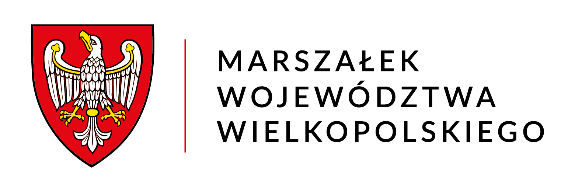 KS-I-O.0003.20.2022DT-III.ZD-00316/22PanAndrzej Pichet RadnySejmiku Województwa WielkopolskiegoSzanowny Panie Radny,

odpowiadając na interpelację, złożoną na XLVII Sesji Sejmiku Województwa Wielkopolskiego                w dniu 28 listopada 2022 roku dotyczącą dodatkowych połączeń kolejowych pomiędzy Kaliszem                              a Ostrowem Wlkp.  informuję, że rozkład jazdy 2022/2023 został zatwierdzony przez Zarządcę Infrastruktury tj. PKP PLK  i w okresie od 11 grudnia 2022 r. do 11 marca 2023 r.  nie ma możliwości wprowadzenia jego zmian.W ofercie rozkładu jazdy  2022/2023 zaplanowane zostało uruchomienie 7 par pociągów realizowanych przez POLREGIO  w relacjach : Poznań Gł. – Łódź Kaliska, Poznań Gł.- Warszawa, Łódź Kaliska- Ostrów Wlkp. oraz 1 para pociągów Kolei Wielkopolskich w relacji Poznań Gł.-  Łódź Fabryczna.  Ponadto informuję, że na rozkład jazdy 2023/2024, który jest na etapie planowania wstępnej oferty z Operatorami  założone zostało przedłużenie dwóch par pociągów Kolei Wielkopolskich realizowanych trakcją spalinową na linii Leszno- Ostrów Wlkp. do/z stacji Kalisz.   Dostrzegając poważny problem likwidacji połączeń autobusowych, Województwo Wielkopolskie w trakcie korekty rozkładu jazdy 2022/2023 przeanalizuje możliwości techniczno – eksploatacyjne linii kolejowej, a przede wszystkim możliwości finansowe i taborowe obu Przewoźników.Realizacja ewentualnych dodatkowych połączeń  kolejowych powinna uwzględniać uzupełnienie siatki połączeń autobusowych, które planuje  uruchomić Miasto Ostrów Wlkp.  oraz obecne połączenia kolejowe realizowane przez dwóch Operatorów realizujących przewozy na zlecenie Województwa Wielkopolskiego.  Wymaga to jednak pełnych analiz rozkładów jazdy oraz  podjęcia stosownych rozmów i ustaleń wszystkich zainteresowanych jednostek samorządu terytorialnego. Samorząd Województwa Wielkopolskiego wyraża gotowość wzięcia w nich udziału.                                                                                                Z poważaniem                                                                                           Z up. Marszałka Województwa                                                                                                      Wojciech Jankowiak WicemarszałekOtrzymują:KS x 2Do x 1a/a